ASIAN CUISINE - Semana 4. Gyozas ASIAN CUISINE - Semana 4. Gyozas ASIAN CUISINE - Semana 4. Gyozas ASIAN CUISINE - Semana 4. Gyozas 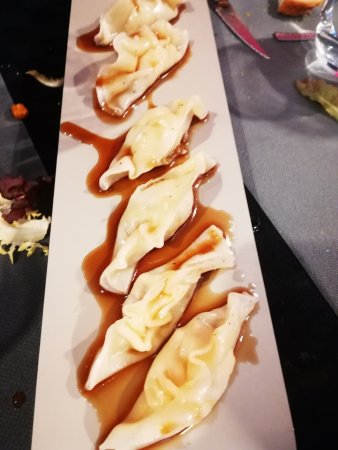 TIPO:EntradaTÉCNICA:Sellado / vaporTEMPERATURA:Caliente INGREDIENTES:ELABORACIÓN:ELABORACIÓN:UTENSILIOS:Harina de trigo 0.12 kgAgua tibia 0.07 ltMezclamos la harina con el agua hasta obtener una masa lisa, de ser necesario se le añade un poco mas de agua, luego se la deja 30 min reposar en la refrigeradora.Estiramos la masa, hasta que este delgada, con la ayuda de un cortador redondo sacamos discos de la masa, estos los reservamos con un trapo húmedo por encima para evitar que se sequen.Una vez que tenemos listo el relleno, cogemos un disco de la masa y rellenamos con una cucharada del relleno de cerdo, luego cerramos las gyozas y reservamos.En un sarten caliente colocamos un poco de aceite y luego doramos la base de las gyozas, una vez doradas y sin aceite en el sarten agregamos un poco de agua y creamos vapor, tapamos el sarten y dejamos que se termine de cocinar las gyozas.Mezclamos la harina con el agua hasta obtener una masa lisa, de ser necesario se le añade un poco mas de agua, luego se la deja 30 min reposar en la refrigeradora.Estiramos la masa, hasta que este delgada, con la ayuda de un cortador redondo sacamos discos de la masa, estos los reservamos con un trapo húmedo por encima para evitar que se sequen.Una vez que tenemos listo el relleno, cogemos un disco de la masa y rellenamos con una cucharada del relleno de cerdo, luego cerramos las gyozas y reservamos.En un sarten caliente colocamos un poco de aceite y luego doramos la base de las gyozas, una vez doradas y sin aceite en el sarten agregamos un poco de agua y creamos vapor, tapamos el sarten y dejamos que se termine de cocinar las gyozas.bolwbatidor de manobolillo para estirar la masacortador en forma de disco o una bolw pequeñosartentapa para el sartenpinzasPierna de cerdo 0.1 kg (se puede utilizar otro corte del cerdo)Nabo chino 0.08 kgZanahoria 0.08 kgJegibre 0.03 kgDiente de ajo 2 undSalsa de soya 0.05 lt (se puede utilziar la salsa oriental epecial)Aceite de ajonjoli 0.02 ltProcesamos el cerdo (en maquina o con un cuchillo), rallamos el nabo, zanahoria, jengibre, ajo y mezclamos todo en un bolw con la salsa de soya y el aceite de ajonjolíReservamos la mezcla y la mantenemos en la refrigeradora.Procesamos el cerdo (en maquina o con un cuchillo), rallamos el nabo, zanahoria, jengibre, ajo y mezclamos todo en un bolw con la salsa de soya y el aceite de ajonjolíReservamos la mezcla y la mantenemos en la refrigeradora.Tabla para cortarCucharaCuchilloBolwRalladorProcesadorSalsa de soya 0.1 lt (se puede utilziar salsa oriental especial)Vinagre de arroz 0.02 lt (se puede utilizar vinagre blanco)Azucar 0.03 kgAji en escamas 0.005 kgCebollin 1 atadoPara la salsa mezclamos en una olla la salsa de soya con el vinagre y el azúcar, disolvemos bien el azúcar en la salsa y dejamos que se cocine hasta obtener un punto nape de la salsa.Para finalizar colocamos el ají en escamas y el cebollín cortado en chifonade pequeño.Para la salsa mezclamos en una olla la salsa de soya con el vinagre y el azúcar, disolvemos bien el azúcar en la salsa y dejamos que se cocine hasta obtener un punto nape de la salsa.Para finalizar colocamos el ají en escamas y el cebollín cortado en chifonade pequeño.Olla pequeñaTabla para cortarCuchilloBatidor de manoAcabado y presentación:En un plato colocamos las gyozas, junto a la salsa y servimosEn un plato colocamos las gyozas, junto a la salsa y servimosFuente: Recetas de cocina asiática de la clase de Kendall de la Escuela de Gastronomía de la UDLAFuente: Recetas de cocina asiática de la clase de Kendall de la Escuela de Gastronomía de la UDLAFuente: Recetas de cocina asiática de la clase de Kendall de la Escuela de Gastronomía de la UDLAFuente: Recetas de cocina asiática de la clase de Kendall de la Escuela de Gastronomía de la UDLA